CODE3 kurz erklärtCODE3 Software & Services ist führender Hersteller von Feuerwehr-Verwaltungssoftware in Deutschland. CODE3 bietet mit der Produktfamilie „fireplan“ eine vollumfängliche Verwaltungslösung für Feuerwehren und Kommunen. Langjährige Erfahrung im Bereich IT und Feuerwehr lassen einmalige, praxisorientierte Produkte für Behörden und Organisationen mit Sicherheitsaufgaben entstehen.CODE3 Software & Services ist führender Hersteller von Feuerwehr-Verwaltungssoftware in Deutschland. CODE3 bietet mit der Produktfamilie „fireplan“ eine vollumfängliche Verwaltungslösung für Feuerwehren und Kommunen. Langjährige Erfahrung im Bereich IT und Feuerwehr lassen einmalige, praxisorientierte Produkte für Behörden und Organisationen mit Sicherheitsaufgaben entstehen.CODE3 Software & Services ist führender Hersteller von Feuerwehr-Verwaltungssoftware in Deutschland. CODE3 bietet mit der Produktfamilie „fireplan“ eine vollumfängliche Verwaltungslösung für Feuerwehren und Kommunen. Langjährige Erfahrung im Bereich IT und Feuerwehr lassen einmalige, praxisorientierte Produkte für Behörden und Organisationen mit Sicherheitsaufgaben entstehen.fireplan – 
Die Feuerwehr-Software!Die Verwaltungssoftware fireplan unterstützt alle gängigen Verwaltungsprozesse in einer Feuerwehr.  Die Software beinhaltet unterstützende Alarmierungs-Funktionen, die im Alltag einer Feuerwehr unersetzlich geworden sind. Die Produkte fireplan.pad, fireplan.web, fireplan.terminal und fireplan.app runden das Portfolio ab. Praxisorientiert und aus einer Hand wird zu 100% in Deutschland entwickelt.Die Verwaltungssoftware fireplan unterstützt alle gängigen Verwaltungsprozesse in einer Feuerwehr.  Die Software beinhaltet unterstützende Alarmierungs-Funktionen, die im Alltag einer Feuerwehr unersetzlich geworden sind. Die Produkte fireplan.pad, fireplan.web, fireplan.terminal und fireplan.app runden das Portfolio ab. Praxisorientiert und aus einer Hand wird zu 100% in Deutschland entwickelt.Die Verwaltungssoftware fireplan unterstützt alle gängigen Verwaltungsprozesse in einer Feuerwehr.  Die Software beinhaltet unterstützende Alarmierungs-Funktionen, die im Alltag einer Feuerwehr unersetzlich geworden sind. Die Produkte fireplan.pad, fireplan.web, fireplan.terminal und fireplan.app runden das Portfolio ab. Praxisorientiert und aus einer Hand wird zu 100% in Deutschland entwickelt.Gründer und Geschäftsführer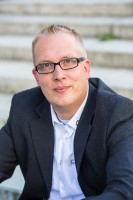 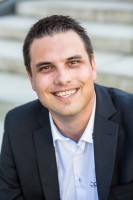 Sascha HoffmannAls ausgebildeter Vollblut-IT‘ler ist Sascha Hoffmann auch aktiver Feuerwehrmann (Zugführer). Diese 30-jährige Erfahrung fließt immer in die Entwicklung mit ein.Bojan SlegelVor seiner Zeit als Gründer war Bojan Slegel in mehreren Unternehmen im IT-Bereich tätig. Seine letzte Station war bei Microsoft Deutschland.Gründung201220122012FirmensitzLeinfelden-EchterdingenLeinfelden-EchterdingenLeinfelden-EchterdingenMitarbeiter3+3+3+KundenÜber 400 Installationen im deutschsprachigen Raum bei freiwilligen Feuerwehren und Werkfeuerwehren. Über 400 Installationen im deutschsprachigen Raum bei freiwilligen Feuerwehren und Werkfeuerwehren. Über 400 Installationen im deutschsprachigen Raum bei freiwilligen Feuerwehren und Werkfeuerwehren. VerwaltungsgrößenDie Größenordnungen sind völlig heterogen. Von einem bis zu 30 Standorten, von 30 bis zu 900 Feuerwehrangehörigen und von fünf bis zu 3.000 Einsätze pro Jahr. Von Gemeinden mit wenigen hundert, bis zu Städten mit mehreren hunderttausend Einwohnern.Die Größenordnungen sind völlig heterogen. Von einem bis zu 30 Standorten, von 30 bis zu 900 Feuerwehrangehörigen und von fünf bis zu 3.000 Einsätze pro Jahr. Von Gemeinden mit wenigen hundert, bis zu Städten mit mehreren hunderttausend Einwohnern.Die Größenordnungen sind völlig heterogen. Von einem bis zu 30 Standorten, von 30 bis zu 900 Feuerwehrangehörigen und von fünf bis zu 3.000 Einsätze pro Jahr. Von Gemeinden mit wenigen hundert, bis zu Städten mit mehreren hunderttausend Einwohnern.AlleinstellungsmerkmaleDer Funktionsumfang, entwickelt und betreut aus einer Hand, ist in Deutschland einzigartig.Die integrierten unterstützenden Alarmierungsfunktionen zur Erhöhung der Anzahl an erreichten Einsatzkräften.Die sehr einfache Bedienung, orientiert an bekannten Microsoft Office-Produkten, für eine hohe Nutzerakzeptanz.Unkomplizierter Zugang auf allen Geräten und Betriebssystemen sowie die Nutzungsmöglichkeit für unbegrenzt viele Benutzer, mit unbegrenzt vielen Installationen, für eine hohe Nutzungsfrequenz und Datenqualität.Die transparente Kostenstruktur und in Langzeitnutzung das kostengünstigste Gesamtpaket am Markt.EntstehungsgeschichteAls leidenschaftlicher Feuerwehrmann beginnt Sascha Hoffmann 2001 eine Verwaltungssoftware für seine Feuerwehr zu entwickeln. Schnell war Version 1.0 geboren. Im Jahr darauf lernten sich die beiden zukünftigen Geschäftsführer Sascha Hoffmann und Bojan Slegel während ihrer Ausbildung in Stuttgart kennen. 2011 wurde schließlich klar: Aus einer Idee soll ein Unternehmen werden. Denn die Erfahrungen der letzten Jahre, das Feedback der ersten Nutzer und eine intensive Marktanalyse haben gezeigt, dass das Potential genutzt werden muss.Nur wenige Monate später war es soweit. 2012 wurde das Unternehmen CODE3 Software & Services gegründet und mit ihm fireplan.Schon bald folgten die ersten Bewährungsproben. Auf den 1. Balinger Rettungstagen und der FLORIAN in Karlsruhe im Jahre 2013 zeigten sie sich das erste Mal auf Messen. Ein Jahr später beziehen die beiden ihren heutigen Firmensitz in Leinfelden-Echterdingen. Das erste große Makeover bekommt fireplan 2015. fireplan erfreut sich nun immer mehr an Beliebtheit bei den Feuerwehren in ganz Deutschland.2017 folgte der nächste Paukenschlag: Die Auszeichnung „Best of 2017 des Innovationspreis-IT der Initiative Mittelstand“ bestätigt die harte Arbeit.Die stetige Weiterentwicklung zeigte sich wieder ein Jahr später. Das fireplan.terminal als „Self-Service-Touch-Lösung“ stellt eine Ergänzung zur Software dar. Nur kurz darauf wurde das fireplan.pad veröffentlicht. Es bietet Unterstützung für Gruppenführer und Maschinisten im Einsatz und entwickelte sich auf den jährlichen Messen zum Publikumsmagneten. Der rege Zuspruch der Kunden im Jahresgeschäft und auf den Messen ermutigte die Gründer, die fireplan-Familie stetig weiterzuentwickeln. So wurde 2020 schließlich das neueste Familienmitglied veröffentlicht: die fireplan.app. Sie ist die nächste Ergänzung für die Verwaltungssoftware fireplan und der neue mobile Begleiter für jede(n) Feuerwehrfrau(-mann).